                                        TOROS İLKOKULU 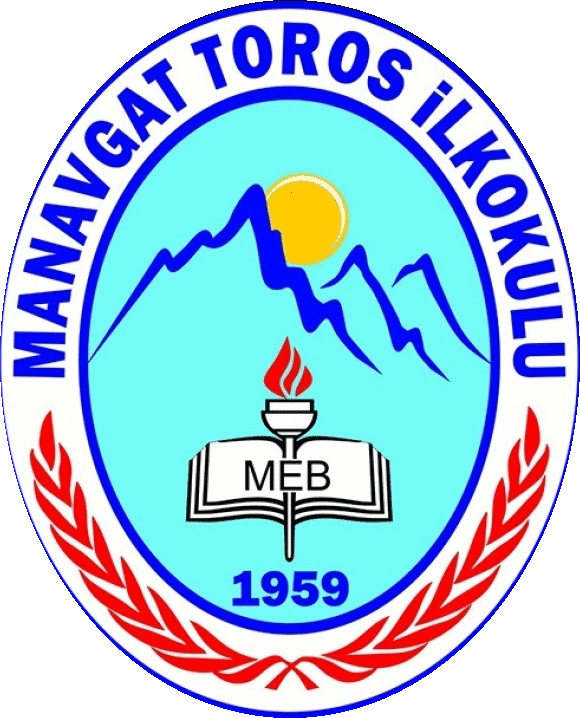                      2021-2022 EĞİTİM ÖĞRETİM YILI ŞUBE SAYILARISINIF DÜZEYİSABAHÇIÖĞLECİ1.SINIF10 ŞUBE2.SINIF9 ŞUBE3.SINIF8 ŞUBE4.SINIF8 ŞUBEANASINIFI3 ŞUBE3 ŞUBEÖZEL EĞİTİM SINIFI (HAFİF DÜZEY ZİHİNSEL YETERSİZLİK)1 ŞUBE  